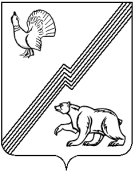 АДМИНИСТРАЦИЯ ГОРОДА ЮГОРСКАХанты-Мансийского автономного округа – Югры ПОСТАНОВЛЕНИЕот   06 сентября 2017 года                                                                                                           №  2151О внесении изменений в постановление администрации города Югорска от 26.12.2013 № 4253 «О порядке предоставления дополнительных мер социальной поддержки и социальной помощи отдельным категориям  граждан города Югорска»1. Внести в приложение 1 к постановлению администрации города Югорска                            от 26.12.2013 № 4253 «О порядке предоставления дополнительных мер социальной поддержки и социальной помощи отдельным категориям граждан города Югорска» (с изменениями                     от 05.02.2014 № 264, от 15.07.2014 № 3540, от 29.06.2015 № 2403, от 19.02.2016 № 392, 11.04.2017 № 816) следующие изменения: 1.1. Пункт 2.1 раздела II дополнить подпунктом 2.1.3 следующего содержания:«2.1.3. Иным категориям граждан Российской Федерации, дополнительные меры социальной поддержки которым предусмотрены законодательством Российской Федерации                 и Ханты – Мансийского автономного округа – Югры.».1.2. В разделе III:1.2.1. Абзац третий пункта 3.4 изложить в следующей  редакции:«3.4. Компенсация стоимости подписки на городскую газету «Югорский вестник» производится путем перечисления денежных средств обособленному структурному подразделению Советскому почтамту Управления федеральной почтовой службы                              Ханты-Мансийского автономного округа - филиала Федерального государственного унитарного предприятия «Почта России» на основании предоставленных счетов за оказанные услуги                (за предоставленную подписку на газету «Югорский вестник») в соответствии с соглашением между администрацией города Югорска и обособленным структурным подразделением  Советского почтамта Управления федеральной почтовой службы Ханты-Мансийского автономного округа - филиала Федерального государственного унитарного предприятия       «Почта России»».1.2.2. В абзаце первом пункта 3.9 слово «муниципальных» исключить.2. Опубликовать постановление в официальном печатном издании города Югорска                  и разместить на официальном сайте органов местного самоуправления города Югорска.3. Настоящее постановление вступает в силу после его официального опубликования.4. Контроль за выполнением постановления возложить на заместителя главы города Югорска Т.И. Долгодворову.    Исполняющий обязанностиглавы города Югорска                                                                                                       С.Д. Голин